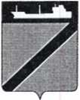 АДМИНИСТРАЦИЯ ТУАПСИНСКОГО ГОРОДСКОГО ПОСЕЛЕНИЯТУАПСИНСКОГО РАЙОНАПОСТАНОВЛЕНИЕот 30.03.2023                                                                                          № 353г. ТуапсеО внесении изменения в постановление администрации                       Туапсинского городского поселения Туапсинского района                                       от 25 февраля 2020 г. № 216 «Об утверждении административного регламента предоставления муниципальной услуги «Предварительное согласование земельных участков, находящихся в государственной или муниципальной собственности, гражданам для индивидуального жилищного строительства, ведения личного подсобного хозяйства в границах населенного пункта, садоводства, дачного хозяйства, гражданам и крестьянским (фермерским) хозяйствам для осуществления крестьянским (фермерским) хозяйством его деятельности»В соответствии с Земельным кодексом Российской Федерации, Федеральными законами от 27 июля 2010 г. № 210-ФЗ «Об организации представления государственных и муниципальных услуг», от 06 октября               2003 г. № 131-ФЗ «Об общих принципах организации местного самоуправления в Российской Федерации», на основании протеста Туапсинской межрайонной прокуратуры от 01 марта 2023 г. № 7-02-2023, п о с т а н о в л я ю:1. Внести в постановление администрации Туапсинского городского поселения Туапсинского района от 25 февраля 2020 г. № 216 «Об утверждении административного регламента предоставления муниципальной услуги «Предварительное согласование земельных участков, находящихся в государственной или муниципальной собственности, гражданам для индивидуального жилищного строительства, ведения личного подсобного хозяйства в границах населенного пункта, садоводства, дачного хозяйства, гражданам и крестьянским (фермерским) хозяйствам для осуществления крестьянским (фермерским) хозяйством его деятельности» следующее изменение:- в пункте 2.4.1. приложения к постановлению слова «не должен превышать 30 дней» заменить словами «не более чем 20 дней».2. Отделу имущественных и земельных отношений администрации Туапсинского городского поселения Туапсинского района (Гаркуша Я.Ф.)  разместить настоящее постановление на официальном сайте администрации Туапсинского городского поселения Туапсинского района в информационно - коммуникационной сети «Интернет».3. Общему отделу администрации Туапсинского городского поселения (Кот А.И.) обнародовать настоящее постановление в установленном порядке.4. Контроль за выполнением настоящего постановления возложить на заместителя главы администрации Туапсинского городского поселения Туапсинского района Чусова А.И. 5. Постановление вступает в силу со дня его обнародования.Глава Туапсинского городского поселенияТуапсинского района							       С.В. Бондаренко